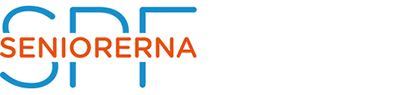 LERUMSBYGDENSPF SENIORERNA LERUMSBYGDENVerksamhetsberättelse 2016Styrelsen har under året bestått av:Jan Sjödahl, ordförandeKenneth Johansson, vice ordförandeMarianne Samuelsson, kassörHans Ekwall, SekreterareLedamöter:Sten-Arne HallbergEija HeehrleChristina LindqvistRigmor AndrénSven Åke SvenbergRevisorer.Sven Ljunglöf och Lena Utgård.Valberedning.Lars Ivarsson sammankallande Birgitta Waldenborg Olof Åkerman Medlemsantal.Antalet medlemmar var vid verksamhetsårets början 473 st. Nya medlemmar 16 st. Återinregistrerade 4 st, tillflyttade 0 st , frånflyttade 0 st. Avregistrerade 19 st. 15 medlemmar har avlidit under året. 2016-12-31 var medlemsantalet 459 personer.Trafiksäkerhet.Representant Ulf Utgård.Kommunens Pensionärsorganisation.Representanter för SPF är Jan Sjödahl och Lena Ryde som har deltagit i ett flertal möten med sektor Stöd och Omsorg i Lerums kommun.Sven Åke Svenberg är ersättareOnsdagskafé i Tingshuset.SPF har stått för värdskapet 9 onsdagar under året. 6-7 SPF-medlemmar har ansvarat för kaffeservering och engagerat underhållare.Besöksverksamhet.Besök av gamla och sjuka har genomförts under året.Hjärt-Lungräddning. HLR.I SPF Lerumsbygden har genomförts 1 kurs utbildning i hjärt-lungräddning (HLR).Blodtrycksmätning.Vid 8 tillfällen har medlemmar haft möjlighet att få sitt blodtryck kontrollerat av sjuksköterska.24 medlemmar har utnyttjat detta under året.Styrelsemöten/övrigt.Styrelsen har under året haft 9 protokollförda möten. Styrelsen har också träffats ytterligare tre gånger för programplanering och programutskick. Sju styrelsemedlemmar deltog i Norra Älvsborgs distrikts årsstämma i Vänersborg 9/4. Då Lerumsbygden fungerade som värd för årsmötet. Två medlemmar från vår förening ingår i distriktsstyrelsen.Ekonomi.Föreningens ekonomi redovisas i särskild bilaga.Medlemsmöten.Månadsmöten har hållits i Lerums Missionskyrka sammanlagt 9 gånger med 50-90 deltagare per gång.ProgramJanuari	  Det gamla Björboholm. Irene Johansson och K G Gustavsson berättar  Musik av Sven PetterssonFebruari	  Dag Hammarskjöld – hans liv och verk – en kort presentation, av Ingemar Lundström  Ingemar är missionärsson och bodde i Kongo när Hammarskjöld förolyckadesFebruari	Årsmöte.Mars	  Etnolog Inger Wihdja berättar om det gamla bondesamhället .April	  Mannekänguppvisning Katja Birgersson, Seniorshopen, presenterar aktuellt mode.Maj	 Musikunderhållning med Lars Eric Frendberg.September	Anna-Lena Lundström kåserar om ”Bang” Barbro Alving.Oktober	Flamenco-som en del av själva livet Marianne Holmboe & Emil Pernblad.November	Gillis Edman talar om livet och döden. December	  Julavslutning med glöggmingel.  Kenneth Lundin, docent på Naturhistoriska museet     tala om nya arter i våra vatten. Onsdagsmöten har hållits i föreningslokalen på Häradsvägen 9 gånger i form av öppet hus kl 14-16.med 15-45 deltagare per gång.Januari	Dergårdsparken - Lerums nya bostadsområde.Cecilia Andersson, projektansvarig Rosens Byggnads AB informerar om planernaFebruari	Sven Ljunglöf Berättar om glasets historia.	Nya medlemmar hälsas välkomna.Mars	Resia resebyrå – inställt. Istället visade Hans Ekwall vykort över Lerum	April	Lammet och Bonden. Om närproducerat kött.	Information om SPF:s nya hemsida och medlemsregister.Maj	 Daniel Sanden berättar om sitt måleri.September	Actic – Maja Thun informerar om varför man skall träna efter 65Oktober	Länsförsäkringar, Per Åhnevall med kollegor, informerar om Försäkringar, Bank och Mäkleri, samt skadeförebyggande åtgärder.November	Audio-Video – Dennis och Sebastian informerade om Smartphones	December	Biblioteket – Heidi Carlsson Asplund och Marie Megitt informerar om verksamheten, arrangemang och teknik.Dagsresa	21 september gjordes en bussresa till Limmareds Glasbruk, med drygt 30 deltagare.Aktiviteter och studiecirklar.Bordtennis. Kontaktperson Allan Bäckdén.12 medlemmar har spelat 1.5 tim/vecka i Vattenpalatset. Under året 36 speldagar.Boule. Kontaktperson Bo Eklund. Boulegruppen träffas tisdagar och fredagar på den egna boulebanan bakom Vattenpalatset eller på inomhusbanan vid Pomona. Totalt mer än 100 speldagar med ca 60 deltagande.Canasta.  Kontaktperson Birgitta Bergendahl.Canastagruppen har träffats 26 gånger med upptill 19 deltagare varje gång.Historia. Kontaktperson Olof Åkerman. 9-12 deltagare har träffats 24 gånger.Läs och Res. Kontaktperson Lena Ryde.Gruppen på 9 personer har träffats sammanlagt 6 gånger under året för att planera och studera inför kommande resmål. Resan gick i år till Riga-Tallin i Estland -Lettland 25/5-1/6, 23 medlemmar deltog.Under hösten har gruppen på 10 personer träffats 4 gånger för att planera Jubileumsresan – 10 års till Österlen månadsskiftet Maj/Juni 2017.Bokcirkel. Kontaktperson Eva Eriksson.Gruppen består av 12 medlemmar som träffats 7 gånger i föreningslokalen på Häradsgården.Promenadgruppen. Kontaktpersoner Christina Lindqvist och Ninni Sjödahl.Promenaderna har utgått från Stamsjöns parkeringsplats under 26 måndagar med i 7 deltagare.SeniorguidenVi har haft en pilotgrupp för att utvärdera seniorguiden med 4 träffar under hösten med 4-6 deltagareÖvrigtLerumsrevyn. Föreningsinbjudan till Lerumsrevyn, 45 biljetter till generalrepetionen. Dessa delades ut till medlemmar som arbetat med olika aktiviteter i föreningen under året.SPF:s frågetävling ”Hjärnkoll”.Avhölls i Upphärad i maj Tre medlemmar från SPF Lerumsbygden deltog.BokmässanMedlemmar ur vår förening deltog i SPF presentationsmonter på Bokmässan i Göteborg.Ny hemsida spfseniorerna.se/lerumsbygden startades upp 20161201 och kommer kontinuerligt att uppdateras.Nytt medlemsregister Startades upp 20161201. Avisering för medlemsavgift kommer centralt från förbundet. Detta medför en stor besparing i såväl arbete som kostnader.Samarbetspartners och sponsorerLänsförsäkringar ÄlvsborgICA Kvantum Lerums SaluhallKaffedoppetSellmansAhlsens FotoFiskaffären – fd Lindqvists FiskApoteket HjärtatSparbanken I AlingsåsAudio Video – LerumActic Vattenpalatset2017-SPF LerumsbygdenStyrelsenJan Sjödahl	Kenneth Johansson		Marianne Samuelsson	Hans EkwallSten-Arne Hallberg	Eija Heehrle	Christina Lindqvist	Rigmor AndrénSven-Åke Svenberg	